Campagne de mobilisation pour la justice sociale et climatique 2022-2023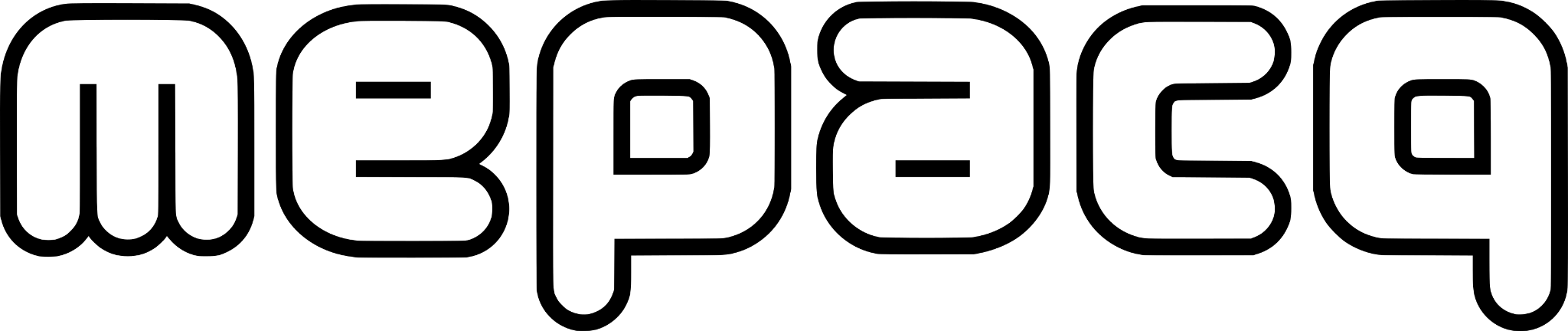 Inégalités et climat déréglé 
L’actualité des dernières années nous montrent clairement que les inégalités augmentent à travers le monde : hausse de l’inflation, augmentation de l’itinérance, crise du logement, insécurité alimentaire, des riches encore plus riches, etc. En plus de cette crise des inégalités, la crise climatique ne peut plus être ignorée et s'accélère : sécheresse, feux de forêt, inondation, canicule, pandémie, etc. Loin d’être séparées et indépendantes, ces deux crises sont liées. La crise climatique augmente les inégalités sociales. Nous l’avons bien vu dans la dernière année en temps de crise, qu’elle soit économique, sanitaire ou climatique, les droits des personnes les plus vulnérables sont particulièrement éprouvés. Pensons à celles et ceux d’entre nous qui ne peuvent échapper aux vagues de chaleur intense, faire face à l’augmentation du coût des aliments ou se trouver un nouveau logement facilement lors de sinistre. Les écarts de richesse et la faiblesse de notre filet social nuisent à notre capacité à lutter contre la crise climatique. C’est difficile d’utiliser le transport en commun, quand celui-ci n’est pas abordable ou inexistant ou de pratiquer le zéro-déchet en étant sous le seuil de la pauvreté. C’est facile pour les ultra-riches et les industries polluantes de détruire notre planète et d’insister pour qu’on se penche sur nos petits gestes individuels plutôt que leurs responsabilités. Et le communautaire là-dedans?Les groupes communautaires travaillent directement avec les personnes qui sont affectées par les inégalités sociales et la crise climatique. L’action communautaire autonome lutte ensemble pour transformer la société, pour défendre les droits sociaux et pour améliorer les conditions de vie. C’est pourquoi le Mouvement d’éducation populaire et d’action communautaire du Québec se mobilise pour la justice sociale et la justice climatique.C'est le moment ou jamais de transformer nos craintes en actions et de faire converger nos efforts pour bâtir un véritable mouvement de transformation sociale.QUI SOMMES-NOUS? Fondé en 1981, le Mouvement d’éducation populaire et d’action communautaire du Québec (MÉPACQ) regroupe 11 tables régionales en éducation populaire autonome qui rassemblent à leur tour plus de 300 groupes populaires et communautaires autonomes répartis partout à travers le Québec. Par le moyen de l’éducation populaire, nous travaillons ensemble à la transformation sociale de manière à faire émerger la solidarité et la justice sociale dans notre société. Nos revendicationsNous demandons au gouvernement du Québec et du Canada de : Bannir les énergies fossiles d’ici 2030, autant en termes de production, de transformation, d’exportation que d’importation.Les énergies fossiles ont été créées sur des milliards d’années, elles sont non renouvelables.  Pour les obtenir, on doit brûler un matériau ( pétrole, charbon ou gaz naturel, par exemple). Leur production, transformation, importation, exportation et leur utilisation émettent des gaz à effet de serre (GES) qui causent le réchauffement climatique. Il faut limiter les GES pour éviter une catastrophe climatique. Pour y arriver, la planète doit éliminer ses GES d’ici 2030. Pour y arriver il faut prendre des moyens drastiques et ambitieux, d’où l’idée de les bannir. Taxer massivement la richesse et réinvestir massivement dans le filet social, afin d’assurer des conditions de vie décentes pour toutes et tous.Après plus de 40 ans de coupures dans les services publics et les programmes sociaux, notre filet social ne nous permet pas de faire face aux crises qu'elles soient sanitaires ou climatiques. De nombreuses personnes n’ont aucune marge de manœuvre pour vivre de façon convenable. Bannir les énergies fossiles représente un grand virage. Il faut éviter que les personnes les plus vulnérables soient les plus désavantagées par cette décision. Il est urgent d’avoir une fiscalité, donc des taxes et des impôts, qui répartissent la richesse. Allons chercher l’argent où il y en a et investissons-la dans le filet social! * Évidemment, ces revendications ne sont pas exclusives. Chaque groupe est libre d'y ajouter des revendications locales qui mobilisent ses membres. Il s'agit d'une base commune pour bâtir le mouvement le plus large possible.Calendrier Automne 2022, 23 septembre - Journée d'action régionale et de grève
Hiver 2023, semaine du 20 février - Semaine d'action / grève / fermeture /interruption de services régionale à l’occasion de la journée mondiale de la justice sociale.Printemps 2023, 22 avril, Jour de la Terre - Grande manifestation nationaleOutils d’information et de mobilisationTrousse de mobilisation - Climat, justice sociale, même combat du REPAC 03-12Sur les revendications, les enjeux et le pourquoi d'une grève dans le communautaire.Solidairement! - Le bulletin de mobilisation de la TROVEP de MontréalPour bien comprendre les enjeux de justice climatique et les liens avec les inégalitéshttps://trovepmontreal.org/solidairement-bulletin-de-mobilisation-printemps-2022/Les affiches un geste individuel c’est bien, un choix collectif c’est mieux du MÉPACQPour sensibiliser à l’importance de passer du je au nous, se donner une responsabilité de personne citoyenne plutôt que de consommatrice.https://mepacq.qc.ca/tool/affiches-un-geste-individuel-cest-bien-un-choix-collectif-cest-mieux/Les affiches Enquêtes de justice sociale et climatique du MÉPACQPour faire le lien entre le climat et les différents enjeux de justice sociale (le droit au logement, les droits des femmes, le droit à un revenu décent, les droits des personnes racisées, le droit à la santé, le droit à la sécurité alimentaire, les droits des peuples autochtones, les droits des personnes migrantes).https://mepacq.qc.ca/tool/enquete-de-justice-sociale-et-climatique-2/5 fiches pour démystifier et agir contre la crise climatique, du RÉPAChttp://repac.org/5-fiches-pour-demystifier/Les affiches Les changements climatiques nous touchent ici et maintenant du MÉPACQDes exemples d’impacts régionaux de l’urgence climatique sur les enjeux sociaux.https://mepacq.qc.ca/tool/affiches-de-la-campagne-les-changements-climatiques-nous-touchent-ici-et-maintenant/Guide d’animation Justice sociale, justice climatiqueFait le lien entre les inégalités et l’urgence climatique, tout deux conséquences du capitalisme.https://mepacq.qc.ca/tool/guide-danimation-justice-sociale-justice-climatique/Les inégalités tuent d’OxfamRessort les impacts et les responsables des différentes crises  à travers le monde.https://oxfam.qc.ca/wp-content/uploads/2022-inegalites-rapport.pdfAtelier sur l’écoanxiétéLe document n’est pas un canevas d’animation, mais plutôt un résumé des sujets avec des exemples pour relancer la discussion.https://www.mepal.net/wp-content/uploads/2022/06/Atelier-ecoanxiete.pdfAtelier de la marche mondiale des femmes : Femmes dans le système alimentaire : pour le climat, la justice et l’agroécologie.Grand jeu didactique avec des cartes à imprimer http://cqmmf.org/images/adaptive/medias/mmf2020_animation_climat_finale.pdfGuide d’appui aux comités de Travailleuses et Travailleurs pour la Justice ClimatiqueEntre autres plein de questions-réponses face à des objections communes.https://docs.google.com/document/d/1njMANQwDwYYJOoZgpX5_3d8ObFEuU0KdvbVVMH66HDU/editContactez votre table régionale!N'hésitez pas à communiquer avec nous si votre organisme, votre association étudiante, votre groupe citoyen ou votre syndicat souhaite se joindre à notre effort de mobilisation. 
Association des groupes d’éducation populaire autonome — Centre du Québec (AGÉPA)Téléphone : 819 795-4441Courriel : info@agepa.qc.ca MÉPAC Saguenay-Lac-Saint-Jean, Chibougamau-ChapaisTéléphone : 418 662-4928Courriel : coordomepac@mepac.netMouvement d’éducation populaire autonome de Lanaudière (MÉPAL)Téléphone : 450 752-4700Courriel : info@mepal.netRegroupement d’éducation populaire d’Abitibi-Témiscamingue (RÉPAT)Téléphone : 819 762-3114Courriel : info@lerepat.orgRegroupement des organismes d’éducation populaire autonome de la Mauricie (ROÉPAM)Téléphone : 819 379-2889Courriel : roepam.mauricie@gmail.comRÉPAC 03-12Téléphone : 418 523-4158Courriel : repac@repac.orgTable des groupes populaires — Côte-NordTéléphone : 418 589-2809Courriel : table@groupespopulaires.orgTROVEP de l’EstrieTéléphone : 819 566-2727Courriel : info@trovepe.comTROVEP de la MontérégieTéléphone : 450 443-9330Courriel : joseeharnois@bell.netTROVEP de MontréalTéléphone : 514 527-1112Courriel : coordo@trovepmontreal.orgTROVEP de l’OutaouaisTéléphone : 819 771-5862Courriel : coordination.trovepo@outlook.com